ЦЕЛЕВОЙ РАЗДЕЛ Пояснительная запискаРабочая программа разработана в соответствии с законом «Об образовании в Российской Федерации». Содержание рабочей программы соответствует федеральным государственным образовательным стандартам; целям и задачам образовательной программы учреждения. Данная рабочая программа предназначена для работы с детьми 5 – 7 лет с задержкой психического развития по коррекции речевого развития. Программа имеет образовательную, коррекционно-развивающую направленность. Программа рассчитана на 1 год обучения. Рабочая программа разработана на основе следующих документов:Федеральный закон от 29.12.2012 N 273-ФЗ (ред. от 03.07.2016) "Об образовании в Российской Федерации" (с изм. и доп., вступ. в силу с 01.09.2016); Федеральный государственный образовательный стандарт дошкольного образования (Приказ № 1155 от 17 октября 2013 года); СанПин 2.4.1.3049-13 от 15 мая 2013г.;  От рождения до школы. Примерная общеобразовательная программа дошкольного образования / Под ред. Н. Е. Вераксы, Т. С. Комаровой, М.А. Васильевой. — М.: МОЗАИКА-СИНТЕЗ, 2014.Подготовка к школе детей с задержкой психического развития / Под общей ред. С.Г. Шевченко. - М.: Школьная Пресса, 2005.Программа логопедической работы по преодолению общего недоразвития речи у детей / Т.Б. Филичевой, Г.В. Чиркиной, Т.В. Тумановой. – М.: Просвещение, 2008.Адаптированная образовательная программа МБДОУ № 115.      Устав МБДОУ № 115 Данная программа обеспечивает создание оптимальных условий дляразвития и совершенствования общей моторики,развития и совершенствования ручной моторики,развития и совершенствования артикуляционной моторики (статической, динамической организации движений, переключения движений, объема, тонуса, темпа, точности, координации),развития слухового восприятия, внимания,развития зрительного восприятия, памяти,развития ритма,формирования произносительных умений и навыков: коррекции нарушений изолированных звуков; автоматизации звуков в слогах, словах, словосочетаниях, предложениях, связной речи; дифференциации звуков; коррекции нарушений звуко-слоговой структуры,совершенствования лексических и грамматических средств языка,развития навыков связной речи,обогащения коммуникативного опыта.Реализация программы способствует повышению эффективности коррекционно-развивающего воздействия учителя-логопеда, установлению продуктивного взаимодействия с семьей дошкольника для максимального преодоления отставания в речевом развитии. 1.1.1. Цели и задачи реализации программыЦель программы – сформировать полноценную фонетическую систему языка, развивать фонематическое восприятие и навыки первоначального звукового анализа и синтеза, автоматизировать звукопроизносительные умения и навыки в различных ситуациях, развивать связную речь. В процессе коррекционного обучения детей с задержкой психического развития решаются следующие задачи: раннее выявление и своевременное предупреждение речевых нарушений; преодоление недостатков в речевом развитии; воспитание артикуляционных навыков звукопроизношения и развитие слухового восприятия; развитие фонематического восприятия; осуществление преемственности в работе с родителями воспитанников, сотрудниками ДОУ и специалистами медицинских учреждений. Принципы формирования программыВ основу программы положены следующие принципы:Принципы учета классических и современных данных об этапах и закономерностях развития сохранной и нарушенной речи в ходе онтогенеза.Принцип деятельностного подхода, позволяющий рассматривать нарушения речи как расстройства / недостаточность особого вида психической деятельности человека в неразрывной связи с другими его видами деятельности.Принцип развития позволяет изучать и преодолевать нарушения речи, основываясь, с одной стороны, на глубоком анализе его возникновения, выделении первичных и вторичных причин, структуры, системных последствий. С другой стороны, принцип развития предполагает выделение в процессе логопедической работы тех потенциальных возможностей, которые находятся в зоне ближайшего и актуального развития (по Л. С. Выготскому) лиц с нарушениями речи.Принцип системности, позволяющий рассматривать нарушения речи как расстройство тех или иных компонентов иерархически организованной системы речеязыковых единиц и операций с ними, регламентируемых системой правил (и исключений), присущих конкретному языку.  В то же время принцип системности определяет понимание речи как сложной функциональной системы, реализация которой обусловлена взаимодействием многих нейрофизиологических и анализаторных механизмов.Принцип комплексности в диагностике, коррекции и профилактике речевых нарушений, позволяющий учитывать в логопедической работе не отдельные разрозненные проявления, а все показатели внешней и внутренней картины речевой патологии в совокупности.Принцип вариативного сочетания общих и специальных методов, технологий, средств при проведении логопедических мероприятий.Принцип доступности предполагает построение обучения дошкольников на уровне их реальных речевых возможностей, который обеспечивается подбором коррекционно-развивающих пособий в соответствии с санитарно-гигиеническими и возрастными нормами.Принцип последовательности и концентричности усвоения знаний предполагает такой подбор материала, когда между составными частями его существует логическая связь, последующие задания опираются на предыдущие. Особенности речевого развития детей с задержкой психического развитияДети с задержкой психического развития относятся к категории детей с ограниченными возможностями здоровья (ОВЗ). ЗПР – это «пограничная» форма дизонтогенеза, для которой характерно замедление темпа созревания психических структур.Нарушения познавательной деятельности у детей с ЗПР ведут к замедленному темпу речевого развития в целом, к его качественному своеобразию. Отечественные психологи и дефектологи отмечают, что речевые нарушения входят в структуру дефекта и чаще всего имеют системный характер (Н.Ю. Борякова, Р.И. Лалаева, В.И. Лубовский, Е.С. Слепович и др.)У большинства детей с ЗПР имеются нарушения как импрессивной, так и экспрессивной речи, устной речи, неполноценность не только спонтанной, но и отраженной речи (Р. И. Лалаева, Н. В. Серебрякова, С.В. Зорина).Симптоматика и механизмы речевых нарушений у детей с ЗПР являются неоднородными. Структура речевого дефекта является весьма вариативной, характеризуется комбинаторностью различных симптомов. Своеобразие их речи отражает недоразвитие эмоционально-волевой сферы и познавательной деятельности.Известно, что дети с задержкой психического развития имеют следующие наиболее значимые особенности: недостаточный запас знаний и представлений об окружающем, пониженную познавательную активность, замедленный темп формирования высших психических функций, слабость регуляции произвольной деятельности, нарушения различных сторон речи.Часто в раннем возрасте у детей данной категории отмечается задержка речевого развития (позднее появление первых слов, отставание в формировании фразовой речи), а на более поздних этапах наблюдается отставание в овладении речью.Большую роль в структуре дефекта детей с ЗПР играют речевые нарушения, которые характеризуются определенными чертами.Дети с ЗПР имеют различные отклонения в строении органов артикуляции: аномалии прикуса (прогнатия, прогения, передний открытый прикус), укорочение подъязычной связки, толстый массивный язык, высокое узкое («готическое») или уплощенное твердое небо, дефекты строения зубного ряда.Для большинства детей характерна недостаточность речевой моторики, что проявляется в напряжении мышц языка, трудностях удержания определенной позы языка, переключении органов артикуляции с одного положения на другое. Движения языка неточные. При смене артикуляционных укладов нарушается плавность переключения и последовательность движений. Многие артикуляторные позы дети могут выполнить только по подражанию после нескольких попыток.Нарушение звукопроизношения у детей с ЗПР носит полиморфный характер. Часто отсутствуют звуки раннего онтогенеза, а также нарушены заднеязычные, йотированные звуки и артикуляторно сложные звуки: свистящие, шипящие, сонорные.Одним из видов нарушений звукопроизношения является искаженное произношение звуков (преимущественно межзубное произношение свистящих, а также велярное и увулярное и боковое произношение звука [р]), стойкие замены одного звука другим (чаще р → л, л → л’, л → в, ш → с, ж → з). Наблюдается отсутствие звуков, смешение звуков, имеющих сложную артикуляцию и требующих тонких акустических дифференцировок (с-ш, з-ж, с-ч, с-щ, р-л). При этом смешение звуков имеет место в речевом потоке, в то время как при произношении отдельных слогов или слов этого может не наблюдаться. Такого рода нарушение звукопроизношения может быть обусловлено общей вялостью артикуляции, что, как правило, является проявлением неврологической патологии – снижением тонуса артикуляционных мышц, а также нарушением фонематического восприятия и ослаблением контроля со стороны ребенка за артикуляцией звуков, когда основное внимание его сосредоточено на смысловой стороне высказывания. Осуществление одновременного контроля за несколькими действиями, сложная межанализаторная деятельность зрительного, слухового и тактильного анализаторов для детей с ЗПР представляет значительную трудность.У детей с ЗПР отмечается недостаточная сформированность фонематического восприятия. Дети испытывают затруднения при дифференциации звуков на слух, при этом они плохо различают не только нарушенные в произношении звуки, но и некоторые правильно произносимые звуки: твердые-мягкие, звонкие-глухие согласные звуки.Дети испытывают затруднения в удержании порядка и количества слогового ряда. Изменение характера предъявления речевого материала (дополнительное предъявление, замедление темпа воспроизведения) не улучшает качества воспроизведения. Дети повторяют два слога вместо трех (да-та-да как да-та) или изменяют их последовательность.Нарушение фонематического развития детей с ЗПР проявляется и в несформированности звукового анализа и синтеза. Это нарушение оказывается очень стойким. Данные исследований показывают, что без целенаправленной коррекционной работы дети с ЗПР не могут овладеть звуковым анализом слов.Своеобразие словарного запаса и понимания речи связано у детей с ЗПР с их интеллектуальной и эмоциональной незрелостью, со сниженной познавательной активностью. При ЗПР характерны следующие особенности словарного запаса: преобладание пассивного словаря над активным, ограниченность словарного запаса, затрудненная его активизация, неточное, недифференцированное, иногда и неадекватное употребление слов.Исследования грамматического строя речи у детей с ЗПР выявили значительное недоразвитие у них процессов словоизменения, словообразования, синтаксической структуры предложения.Предложения, употребляемые детьми с ЗПР, отличаются небольшой линейной протяженностью в 3-4 слова. При восприятии же более длинных предложений из 6-7 слов дети нарушают порядок слов, пропускают отдельные члены предложений, заменяют малознакомые слова, что связано с неполноценностью грамматического программирования.Следует отметить, что у детей с ЗПР «чувство языковой нормы» находится на низком уровне и спонтанный процесс его развития осуществляется довольно медленно.У детей с ЗПР недостаточно сформированы регулирующая и планирующая функции речи и основные этапы порождения речевого высказывания (мотив – замысел – внутреннее программирование – грамматическое структурирование – громкая речь). Отмечается непоследовательность в изложении, смысловое несоответствие частей высказывания, их искажения, многочисленные ошибки в морфолого-синтаксическом оформлении текста, рассказы характеризуются бедностью языкового оформления и нарушением логической связности. Дети часто не сохраняют основной сюжетной линии при пересказе, соскальзывают на второстепенные детали, хотя на вопросы по тексту отвечают. Особые трудности у них вызывает самостоятельное составление рассказов по сюжетной картине, описание предмета, устное сочинение на заданную тему. Описание сюжетной картины часто сводится к перечислению изображенных предметов.Речь дошкольников с ЗПР носит преимущественно ситуативный характер, что проявляется в частом использовании личных и указательных местоимений, усиливающих повторений, а также жестов, мимики. Все перечисленные особенности связной речи детей с ЗПР позволяют говорить о динамических нарушениях речевой деятельности, которые выражаются прежде всего в несформированности внутреннего программирования и грамматического структурирования.Дети могут не отвечать на вопросы из-за слабого побуждения к речи, либо они дают малоразвернутые ответы на вопросы взрослого. Часто в ответах основная мысль перебивается посторонними мыслями и суждениями.Планируемые результаты освоения программыРезультаты планируются с учетом «Программы логопедической работы по преодолению общего недоразвития речи у детей». Т.Б. Филичевой, Г.В. Чиркиной, Т.В. Тумановой.Планируемые результаты работы с детьми с системным недоразвитием речи (I уровень речевого развития). В итоге логопедической работы дети должны научиться: понимать и выделять из речи названия окружающих предметов и действий с ними (в соответствии с изученными лексическими темами: «Игрушки», «Посуда», «Мебель», «Продукты питания», «Одежда» и т. д.); называть некоторые части тела (голова, ноги, руки, глаза, рот, уши и т. д.) и одежды (карман, рукав и т. д.); обозначать наиболее распространенные действия (сиди, мой, стой, пой, ешь, пей, иди и т. д.), некоторые свои физиологические и эмоционально-аффективные состояния (холодно, тепло, больно и т. д.); выражать желания с помощью простых просьб, обращений; отвечать на простые вопросы одним словом или двусловной фразой без использования жеста; в отдельных случаях допускается употребление звукокомплексов. При этом не предъявляются требования к фонетической правильности высказывания, но обращается внимание на грамматическое оформление. Планируемые результаты работы с детьми с системным недоразвитием речи (II уровень речевого развития). В итоге логопедической работы дети должны научиться: соотносить предметы с их качественными признаками и функциональным назначением; узнавать по словесному описанию знакомые предметы; сравнивать знакомые предметы по отдельным, наиболее ярко выделяемым признакам; понимать простые грамматические категории: единственного и множественного числа существительных, повелительного и изъявительного наклонений глаголов, именительного, родительного, дательного и винительного падежей, некоторых простых предлогов; фонетически правильно оформлять согласные звуки ([п], [б], [м], [т], [д], [н], [к], [х], [г]), гласные звуки первого ряда ([а], [о], [у], [ы], [и]); воспроизводить отраженно и самостоятельно ритмико-интонационную структуру двух- и трехсложных слов из сохранных и усвоенных звуков; правильно употреблять в самостоятельной речи отдельные падежные окончания слов, используемых в рамках предложных конструкций; общаться, используя в самостоятельной речи словосочетания и простые нераспространенные предложения («Мой мишка», «Можно (нельзя) брать», «Маша, пой», «Маша, дай куклу» и проч.). В процессе коррекционно-развивающего обучения у детей расширяется понимание обращенной речи, развивается речевая активность. Планируемые результаты работы с детьми с системным недоразвитием речи (III уровень речевого развития).В итоге логопедической работы дети должны научиться: понимать обращенную речь в соответствии с параметрами возрастной нормы; фонетически правильно оформлять звуковую сторону речи; правильно передавать слоговую структуру слов, используемых в самостоятельной речи; пользоваться в самостоятельной речи простыми распространенными и сложными предложениями, владеть навыками объединения их в рассказ; владеть элементарными навыками пересказа; владеть навыками диалогической речи; владеть навыками словообразования: продуцировать названия существительных от глаголов, прилагательных от существительных и глаголов, уменьшительно-ласкательных и увеличительных форм существительных и проч.; грамматически правильно оформлять самостоятельную речь в соответствии с нормами языка. Падежные, родовидовые окончания слов должны проговариваться четко; простые и почти все сложные предлоги — употребляться адекватно; использовать в спонтанном общении слова различных лексико-грамматических категорий (существительных, глаголов, наречий, прилагательных, местоимений и т. д.); владеть элементами грамоты: «навыками чтения и печатания некоторых букв, слогов, слов и коротких предложений в пределах программы. В дальнейшем осуществляется совершенствование всех компонентов языковой системы.Планируемые результаты работы с детьми с системным недоразвитием речи (IV уровень речевого развития). В итоге логопедической работы дети должны научиться: свободно составлять рассказы, пересказы; владеть навыками творческого рассказывания; адекватно употреблять в самостоятельной речи простые и сложные предложения, усложняя их придаточными причины и следствия, однородными членами предложения и т. д.; понимать и использовать в самостоятельной речи простые и сложные предлоги; понимать и применять в речи все лексико-грамматические категории слов; овладеть навыками словообразования разных частей речи, переносить эти навыки на другой лексический материал; оформлять речевое высказывание в соответствии с фонетическими нормами русского языка$овладеть правильным звуко-слоговым оформлением речи.Педагогическая диагностикаНеобходимым условием реализации программы является проведение комплексного психолого-педагогического обследования. Содержание обследования непосредственно связано с содержанием логопедической работы, что позволяет видеть уровень актуального развития и прогнозировать расширение «зоны ближайшего развития» каждого ребенка, более точно составлять коррекционную программу. Комплексное психолого-педагогическое обследование каждого ребенка с речевой патологией является основным средством осуществления мониторинга его достижений и необходимым условием успешности логопедической и общеразвивающей работы. В качестве инструментария для обследования используется психолого-педагогическая диагностика Е.А. Стребелевой, которая проводится три раза в год.В первые две недели сентября проводится первичное обследование, которое позволяет разработать оптимальную для каждого ребенка программу коррекционной работы. В январе (2 недели) проводится промежуточное обследование для оценки образовательных достижений и корректировки коррекционно-образовательных маршрутов. В мае (2 недели) проводится итоговое обследование с целью выявления качественных изменений в речевом развитии ребенка. В результате такого всестороннего логопедического обследования удается получить все необходимые данные, позволяющие сделать заключение о причине, характере и тяжести речевого нарушения, а также наметить пути коррекции дефекта.По результатам обследования в начале учебного года заполняются речевые карты (Приложение). СОДЕРЖАТЕЛЬНЫЙ РАЗДЕЛСодержание коррекционно-развивающей работы учителя-логопедаВ программе «Подготовка к школе детей с задержкой психического развития» под общей редакцией С.Г. Шевченко указано, что в обязанности учителя-логопеда входят всестороннее изучение речевой деятельности детей, проведение индивидуальных и групповых занятий с детьми, которые имеют задержку психического развития. Для проведения логопедических занятий предусматривается одна ставка учителя-логопеда на группу детей (10 – 12 чел.). В нашем детском саду на группу детей с ЗПР (12 – 15 чел.)  выделено 0,5 ставки учителя-логопеда. В учебном плане не предусмотрено специального времени для проведения групповых занятий учителя-логопеда. Основную нагрузку несёт индивидуальная логопедическая работа, в ходе которой учитель-логопед реализует задачи по коррекции речевых нарушений. Частота проведения индивидуальных занятий определяется характером и степенью выраженности речевого нарушения, возрастом и индивидуальными психофизическими особенностями детей. Индивидуальная работа с детьми направлена на формирование артикуляционных укладов нарушенных звуков, их постановку, автоматизацию, развитие фонематического слуха и восприятия, уточнение и расширение словарного запаса, отработку лексико-грамматических категорий. Последовательность устранения выявленных дефектов звукопроизношения определяется индивидуально, в соответствии с речевыми особенностями каждого ребенка и индивидуальным перспективным планом. Постановка звуков осуществляется при максимальном использовании всех анализаторов. Внимание детей обращается на основные элементы артикуляции звуков в период первоначальной постановки, которая является лишь одним из этапов изучения нового звука. Частные приемы коррекции определяются и детализируются в зависимости от состояния строения и функции артикуляционного аппарата. При закреплении артикуляции последовательность позиции звука от наиболее благоприятной для произнесения к наименее благоприятной, от легкой к трудной устанавливается логопедом с учетом особенностей артикуляционной базы родного языка. Учитывается следующее: для первоначальной постановки отбираются звуки, принадлежащие к различным фонетическим группам; звуки, смешиваемые в речи детей, поэтапно отрабатываются отсрочено во времени; окончательное закрепление изученных звуков достигается в процессе дифференциации всех близких звуков. Материал для закрепления правильного произношения звуков подбирается таким образом, чтобы он одновременно способствовал расширению и уточнению словаря, грамматически правильной речи, умению правильно строить предложения и способствовал развитию связной речи.Этапы коррекции нарушений звукопроизношенияСтруктура индивидуального логопедического занятия:Статичные и динамичные артикуляционные упражнения: упражнения по тренировке губ; упражнение по тренировке нижней челюсти; упражнения для тренировки языка. Пальчиковая гимнастика в сопровождении стихотворных текстов. Упражнения по развитию речевого дыхания. Упражнения по развитию мимической выразительности. Упражнения по формированию речевого голоса. Воспитание четкой, интонационно-выразительной речи. Упражнения для развития слухового внимания и фонематического восприятия. Исправление дефектного звукопроизношения и автоматизация правильного звукопроизношения в речи ребенка. Коррекция нарушения слоговой структуры слова.  Формирование лексико-грамматических представлений, связной речи.  Развитие психических процессов: произвольного внимания, памяти, логического мышления. Тематический план работы учителя-логопеда в старшей группеТематический план работы учителя-логопеда в подготовительной группе2.2.  Формы, методы и средства реализации программыФормы реализации программы	Формы реализации программы являются внешними выражениями содержания дошкольного образования, способами его осуществления. 	Основной формой работы учителя-логопеда с детьми являются подгрупповые (микрогруппы) и индивидуальные занятия, которые носят игровой характер. Игра – ведущий вид деятельности дошкольников, основная форма реализации программы при организации коммуникативной деятельности. Виды игр: сюжетная игра, игра с правилами, подвижная игра, театрализованная игра, дидактическая. Игровая ситуация – форма работы, направленная на приобретение ребенком опыта нравственно-ценных действий и поступков, которые он сначала выполняет на основе подражания, по образцу, а затем самостоятельно. Чтение – основная форма восприятия художественной литературы, а также эффективная форма развития познавательно-исследовательской, коммуникативной деятельности, решения задач психолого-педагогической работы разных образовательных областей. Ситуации: ситуации общения и взаимодействия, игровые ситуации, проблемные ситуации, ситуативный разговор с детьми, практические ситуации по интересам детей, ситуационные задачи. Мастерская – форма организации продуктивной деятельности, позволяет также развивать двигательную (мелкую моторику), коммуникативную, познавательно-исследовательскую деятельность. Умственное экспериментирование – осуществляется только в мысленном плане (в уме). Оно осуществляется с помощью поисков ответов на поставленные вопросы, разбора и решения проблемных ситуаций. Проект – это создание педагогом таких условий, которые позволяют детям самостоятельно или совместно с взрослым открывать новый практический опыт, добывать его экспериментальным, поисковым путем, анализировать его и преобразовывать. Беседы, загадки, рассказывание, разговор. Викторины и конкурсы – своеобразные формы познавательной деятельности с использованием информационно-развлекательного содержания, в которых предполагается посильное участие детей. Методы реализации программыУчитель-логопед использует весь комплекс методов реализации программы: наглядные, практические, словесные методы и их комбинации. Для эффективного обучения воспитанников с нарушениями речи логопед задействует максимальное количество анализаторов с использованием как традиционных, так и специальных.Методы мотивации и стимулирования развития у детей первичных представлений и приобретения детьми опыта поведения и деятельности (образовательные ситуации, игры, соревнования, состязания и др.). Методы, способствующие осознанию детьми первичных представлений и опыта поведения и деятельности (рассказ взрослого, пояснение, разъяснение, беседа, чтение художественной литературы, обсуждение, рассматривание и обсуждение, наблюдение и др.). Информационно-рецептивный метод – предъявление информации, организация действий ребенка с объектом изучения (распознающее наблюдение, рассматривание картин, просмотр компьютерных презентаций, рассказы логопеда или детей, чтение). Репродуктивный метод – создание условий для воспроизведения представлений и способов деятельности, руководство их выполнением (упражнения на основе образца логопеда, беседа, составления рассказов с опорой на предметную или предметно-схематическую модель). Средства реализации программы	Для всестороннего развития дошкольников с задержкой психического развития должна быть создана развивающая среда с учётом возрастных и индивидуальных особенностей, специфики их образовательных потребностей и интересов. Особое место занимают в ней средства реализации программы -   совокупность материальных и идеальных объектов. 	Общепринято их деление на:демонстрационные (применяемые взрослым) и раздаточные (используемые детьми);визуальные (для зрительного восприятия), аудийные (для слухового восприятия), аудиовизуальные (для зрительно-слухового восприятия);  естественные (натуральные) и искусственные (созданные человеком);реальные (существующие) и виртуальные (не существующие, но возможные) и др. 	Должны применяться не только традиционные (книги, игрушки, картинки и др.), но и современные, а также перспективные дидактические средства, основанные на достижениях технологического прогресса (например, электронные образовательные ресурсы). 2.3. Взаимодействие учителя-логопеда с педагогами ДОУ	Успех коррекционной работы определяется продуманной системой, скоординированной работой всех специалистов образовательного учреждения: учителя-дефектолога, учителя-логопеда, педагога-психолога, воспитателей, музыкального руководителя, инструктора по физической культуре.	Тесная взаимосвязь учителя-логопеда, учителя-дефектолога, воспитателей, музыкального руководителя, инструктора по физической культуре возможна при условии совместного планирования работы: выбора темы и разработки занятий, определения последовательности занятий и задач. В результате совместного обсуждения составляются планы занятий. Важно, чтобы учитель-логопед, учитель-дефектолог, воспитатель одновременно каждый на своем занятии решали коррекционно-развивающие задачи. Только в этом случае коррекция недостатков речи у дошкольников с ЗПР будет осуществляться системно.Взаимодействие учителя-логопеда и учителя-дефектологаУчитель-дефектолог определяет уровень психического развития ребенка, что является основой для разработки коррекционных программ и отбора содержания обучения. Всестороннее изучение речевой деятельности, дополняющее общую картину развития воспитанника, осуществляется учителем-логопедом. Необходимым условием является совместное обсуждение и планирование работы. Взаимодействие между учителем-логопедом и учителем-дефектологом также осуществляется и в таких формах как открытые занятия, консультации, семинары-практикумы, совместные беседы по подведению итогов коррекционно-развивающей работы и определению перспектив дальнейшей деятельности, комплексные занятия, изучение методических новинок. В период подготовки данных мероприятий учитель-логопед подбирает речевой материал для детей, учитель-дефектолог регулирует познавательную составляющую, оба специалиста учитывают возрастные, интеллектуальные и индивидуальные особенности каждого ребенка.Взаимодействие учителя-логопеда и воспитателяВ начале учебного года учитель-логопед знакомит воспитателей с результатами обследования детей, обращает их внимание на особенности речевого развития.Воспитателям следует слышать дефекты речи детей не только в фонетическом, но и в грамматическом ее оформлении и знать, что ошибки детей — не случайность, а симптом их речевого неблагополучия.Вместе с тем речь воспитателей должна быть предельно грамотной, фонетически правильной, так как она служит образцом для детей с речевой патологией.Воспитатели содействуют развитию всех сохранных анализаторов детей, тем самым, укрепляя и расширяя компенсаторные возможности детей, осуществляя коррекционную работу в различных направлениях.Учитель-логопед осуществляет формирование навыков правильной речи, а воспитатель занимается закреплением этих навыков.Для плодотворной работы по преодолению речевых дефектов у детей в работе с воспитателями используются:ведение тетради взаимодействия специалистов с рекомендациями и заданиями;проведение предшествующей логопедическим занятиям работы по накоплению, расширению, активизации словаря, обеспечивая необходимую познавательную и мотивационную базу для формирования речевых умений;логопедизация режимных моментов и занятий;проведение систематических упражнений для развития дыхания, артикуляционной, мелкой и общей моторики;проведение занятий по познавательному развитию, художественно-творческой деятельности, интегрируя логопедические цели;создание в группе условий, способствующих активизации речи детей;систематический контроль за речью детей не только во время занятий, но и в режимные моменты;объяснение (при необходимости) заданий логопеда родителям для закрепления пройденного материала во время домашних занятий, которые включают пополнение, уточнение, активизацию словаря, закрепление правильного звукопроизношения, развитие мелкой и артикуляционной моторики.Во второй половине дня в процессе «коррекционного часа» воспитателями проводится работа с детьми по развитию речи. Содержание этой работы определяет учитель-логопед. В группе выделяется место для логопедических занятий, так называемый логопедический уголок, в котором должны находиться настольно-печатные игры для формирования правильной воздушной струи, для развития неречевых процессов и пр.Взаимодействие учителя-логопеда и педагога-психологаСотрудничество учителя-логопеда и педагога-психолога предусматривает взаимодействие в процессе коррекционно-развивающей образовательной деятельности, стимулирующей речевое, познавательное и личностное развитие ребёнка. Коррекционно-развивающая деятельность учителя-логопеда и педагога-психолога представляет собой целостную систему, исполняющую диагностическую, коррекционно-развивающую и профилактическую функции.Тесная взаимосвязь учителя-логопеда и педагога-психолога возможна при условии совместного планирования работы, при правильном и четком распределении задач каждого участника коррекционно-развивающего процесса, при осуществлении преемственности в работе и соблюдении единства требований, предъявляемых детям.Основой преемственности является активизация развития детей в различных сферах деятельности. Коррекция нарушений в развитии речи – прерогатива учителя-логопеда, задача педагога-психолога – активизация речевой деятельности ребёнка.Взаимодействие учителя-логопеда и музыкального руководителяМузыкальный руководитель осуществляет подбор и внедрение в повседневную жизнь ребёнка музыкотерапевтических произведений, проводит плановые музыкальные занятия. На музыкальных занятиях совершенствуется общая и мелкая моторика (координация движений, ручной праксис, артикуляционная мускулатура), выразительность мимики, пластика движений, постановка дыхания, голоса, просодическая сторона речи (темп, тембр, выразительность, сила голоса). Также происходит усвоение музыкального, двигательного и речевого материалов. Взаимодействие учителя-логопеда и инструктора по физической культуреОбследование детей, имеющих речевую патологию, часто показывает наличие у них недостаточной координации сложных движений, моторную неловкость, неточность, отставание от заданного темпа выполнения движений, нарушение плавности и амплитуды выполняемых движений.Совместное обсуждение результатов диагностики позволяет наметить план коррекционно-образовательной работы на занятиях по физической культуре.Задачи:постановка правильного дыхания (разделение носового и ротового дыхания, отработка нижнего диафрагмального дыхания);развитие моторики: общей (координация движений) и мелкой (пальцы рук);расширение и обогащение лексического запаса.2.4. Взаимодействие учителя-логопеда с семьями воспитанниковРабота по взаимодействию учителя-логопеда и семьи строится в процессе личностно-ориентированного общения. Основой общения являются индивидуальные особенности речевого развития каждого ребёнка, полученные в результате обследования в начале учебного года.Цель взаимодействия – объединить усилия взрослых для успешного речевого развития каждого ребёнка с речевой патологией; сформировать у родителей желание помогать своему ребёнку, общаться с ним; уметь правильно реагировать на проблемы (помогать преодолевать их) и достижения (радоваться успехам). Активизировать и обогатить воспитательные умения родителей, поддерживать их уверенность в собственных педагогических возможностях.Непрерывная связь с родителями осуществляется с помощью коллективной, индивидуальной, наглядной форм работы и включает в себя:опросы,родительские собрания,индивидуальные и групповые встречи, консультации,мастер – классы по обучению артикуляционным упражнениям, семинары – практикумы по обучению родителей логопедическим играм,просмотры занятий,дни открытых дверей,рекомендации учителя-логопеда по автоматизации и дифференциации поставленных звуков в условиях семьи.Данная система взаимодействия может способствовать эффективным, качественным изменениям в речевом развитии детей, профессиональному росту педагогов, повышению компетентности и педагогической грамотности родителей.ОРГАНИЗАЦИОННЫЙ РАЗДЕЛМатериально-техническое обеспечение, обеспеченность методическими материалами и средствами обучения и воспитанияРабота по совершенствованию развивающей среды в ДОУ проводится в соответствии с ФГОС.В ДОУ в каждой группе имеется кабинет учителя-логопеда, где организуется индивидуальная и подгрупповая (микрогруппы) образовательная деятельность с детьми, консультирование родителей. Кабинет отвечает санитарно-гигиеническим требованиям и оформляется в соответствии с рекомендациями, изложенными в нормативных документах.Результаты работы учителя-логопеда зависят от многих факторов, нонемаловажным моментом успешной коррекционной работы является создание оптимальной коррекционно-развивающей среды в кабинете учителя-логопеда.Для полноценного разностороннего развития воспитанников в кабинете созданы необходимые условия:специальная развивающая среда, подобрано оборудование, приобретены игрушки, которые отвечают требованиям безопасности и эстетики, имеют коррекционно-развивающую направленность;подобраны методические материалы и специальная литература, обеспечивающие задачи диагностики и реализации основных направлений работы согласно коррекционной направленности детского сада.Помещение кабинета условно поделено на 4 зоны (центры):1.  Зона методического, дидактического и игрового сопровожденияОсновная функция зоны – методическое обеспечение коррекционно-развивающего процесса. Она представлена книжным шкафом и содержит следующие разделы:Методическая и справочная литература.справочная и учебная литература по логопедии, дефектологии и детской психологии; программы обучения и развития;материалы по обследованию речевого развития детей; методическая литература по развитию речи, по развитию психических процессов;методическая литература по формированию игровой деятельности;методическая литература по коррекции отклонений в развитии; по коррекции звукопроизношения;методическая литература по работе с родителями.Пособия по дидактическому обеспечению коррекционного процесса пособия по ознакомлению с окружающим и развитию речи: предметные и сюжетные картинки, серии сюжетных картин;пособия по обучению грамоте;пособия по развитию пальце-кистевой моторики.Занимательное   игровое обеспечение для образовательной деятельности:игры по развитию речи – звукопроизношение, обогащение словарного запаса, грамматический строй, связная речь, обучение грамоте;игры по развитию психических процессов – мышление, внимание, память, восприятие;игрушки.2.  Образовательная зонаОсновная функция зоны – организационное обеспечение коррекционно-развивающего процесса. Оборудование кабинета (столы, стулья, настенное зеркало, детские настольные зеркала, магнитная доска, фланелеграф, наборное полотно, алфавит).3.  Зона сенсомоторного развитияОсновная функция зоны – обеспечение социального развития детей посредством формирования представлений о физических качествах предметов и явлений; развитие координации движений в мелких мышечных группах пальцев рук и кистей, координации межанализаторных взаимодействий.Материалы: игры и пособия, способствующие развитию тактильной чувствительности пальцев рук;трафареты, пазлы, шнуровки, кубики, геометрические линейки;картотека упражнений пальчиковой гимнастики. 4.  Информативная зона для педагогов и родителейСодержит популярные сведения о речевом развитии и коррекции отклонений в развитии детей.Программно-методическое обеспечениеОрганизация коррекционно-развивающей работы учителя-логопеда с детьми 5 – 7 лет с задержкой психического развитияКак было указано выше, на 0,5 ставки учитель-логопед планирует индивидуальную логопедическую работу. Образовательная деятельность с детьми проводится учителем-логопедом в соответствии с графиком индивидуальной работы. Продолжительность индивидуального занятия составляет 15 – 20 минут, следует придерживаться гибкого графика, чтобы сократить пропуски других видов образовательной деятельности и не лишать ребенка возможности поиграть с детьми. Перечень документации учителя-логопеда: Нормативно-правовое обеспечение коррекционно-развивающего процесса.Рабочая программа учителя-логопеда для детей 5–7 лет с задержкой психического развития.График работы учителя-логопеда на учебный год.Список детей группы.Речевые карты детей.Перспективный и календарный план индивидуальной коррекционно-развивающей работы с детьми. Журнал учета посещаемости занятий.  Индивидуальные тетради детей.Журнал учета консультативных мероприятий. Тетрадь по взаимодействию учителя-логопеда с воспитателями.Годовой отчет о проделанной работе.ЛитератураЖукова Н.С. Логопедия. Основы теории и практики / Н.С. Жукова, Е.М. Мастюкова, Т.Б. Филичева. – М.: Эксмо, 2016. – 288с.Логопедия / Под. ред. Л.С. Волковой. – М.: Просвещение, 1989. – 528с. Логопедия. Теория и практика / Под. ред. Филичевой Т.Б. – М.: Эксмо, 2017. – 608с.Основы дошкольной логопедии / Филичева Т.Б., Орлова О.С., Туманова Т.В. и др. – М.: Эксмо, 2017. – 320с.От рождения до школы. Примерная общеобразовательная программа дошкольного образования / Под ред. Н. Е. Вераксы, Т. С. Комаровой, М.А. Васильевой. — М.: МОЗАИКА-СИНТЕЗ, 2014. — 333 с. Подготовка к школе детей с задержкой психического развития / Под общей ред. С.Г. Шевченко. – М.: Школьная Пресса, 2005. - 96 с.Постановление Главного государственного санитарного врача Российской Федерации от 15 мая 2013 г. № 26 «Об утверждении СанПиН 2.4.1.3049-13 «Санитарно- эпидемиологические требования к устройству, содержанию и организации режима работы дошкольных образовательных организаций» // Российская газета. – 2013. – 19.07 (№ 157).Психолого-педагогическая диагностика развития детей раннего и дошкольного возраста / Под ред. Е.А. Стребелевой. – М.: Просвещение, 2009. – 164 с.Федеральный закон "Об образовании в Российской Федерации" от 29.12.2012 N 273-ФЗ  Федеральный государственный образовательный стандарт дошкольного образования (Приказ № 1155 от 17 октября 2013 года) Филичева Т.Б., Чевелева Н.А., Чиркина Г.В. Основы логопедии. – М.: Просвещение, 1989. – 223с. Фомичева М.Ф. Воспитание у детей правильного произношения. – М.: Просвещение, 1989. – 240с.Речевое развитие детей 5-6 лет (по Стребелевой Е.А.)Что означает слово? (понимание ребенком смысловой стороны слов.) Взрослый задает ребенку вопросы:Что значит слово  «посуда»? что значит слово «праздник»?Взрослый предлагает ребенку выслушать предложение и закончить его:В воздухе зимой закружились первые …Осенью небо хмурое и часто идет …Знают дети, что на елке есть зеленые …Весной светит солнце, тает снег и текут …Скажи наоборот. (умение подбирать слова с противоположным смыслом). Взрослый предлагает ребенку закончить фразу:Слон большой, а комар …Днем светло, а ночью …Дерево высокое, а куст …Лев смелый. А заяц …Зимой холодно, а летом …Дедушка старый, а внук …Эхо. Повтори. Найди звук.  (состояние фонематического слуха).Эхо: ребенку предлагается повторить слоговые ряды – па-ба, та-да, ка-га, па-па-ба, па-ба-па, та-та-да, та-да-таПовтори: предложить ребенку повторить ряд слов: кот-год, том-дом, том-дом-ком, уточка-удочка.Найди звук: взрослый предлагает ребенку хлопнуть в ладоши, если он услышит звук «Ш» - домик, зайка, шапка, мишка, лиса, шишка, елка, машина; звук «К» - обезьяна, зонтик, кошка, стул, мыло, мак, кулак, зайка, лампа, ромашка.Кто, что, как передвигается (уровень овладения словарем).Назови одним словом, угадай по описанию: взрослый показывает ребенку ряд картинок (животные, фрукты, транспорт, птицы) и предлагает назвать их одним словом. Затем предлагает узнать по описанию (например, круглое, гладкое, сочное, сладкое, растет на дереве).Кто как передвигается: взрослый предлагает ребенку рассмотреть картинки (птица, рыба, лошадь, собака, кошка, лягушка, бабочка, змея) и рассказать, кто как передвигается.Назови животного и детеныша: показать картинки с изображением животных и детенышей, попросить ребенка назвать животного и детеныша.Подбери слово:  попросить ребенка ответить на вопросыКонь бежит как? (быстро)Собака лает как? (громко)Ветер дует как? (сильно)Девочка шепчет как? (тихо)Слова сложной слоговой структуры. Взрослый предлагает ребенку назвать изображения на картинках, при затруднении просит повторить за ним соответствующие слова (жираф, космонавт, квартира, экскаватор, фотограф, художник, земляника, скворечник, телевизор, вертолет, сковородка, прямоугольник, стрекоза, снеговик, водопроводчик, милиционер).Составь рассказ. (сформированность активной речи)Взрослый предлагает ребенку рассказать об игрушке или предмете: зайчик, мяч, яблоко.Расскажи по серии сюжетных картин «Кошка ловит мышку»: взрослый предлагает ребенку разложить картинки так, чтобы было понятно, что вначале случилось, что потом, и рассказать.Закончи предложение: взрослый предлагает ребенку внимательно послушать и закончить фразу.Мам взяла зонтик, потому что на улице …Тает снег, потому что …Цветы засохли, потому что …В лесу появилось много грибов, потому что…Употребление предлогов – между, за, из-под. «Прятки»: ребенку предлагают выполнить ряд действий с игрушками (зайка, две машинки) и ответить на вопросы:Спрячь зайку между машинками. Куда спрятал зайку?Спрячь зайку за машинку.  Откуда выглядывает зайка?Один, много, чего нет. (единственное и множественное число имен существительных, падежные окончания имен существительных).Угадай, чего нет. Ребенку показывают картинки и просят назвать, что на них изображено (глаз – глаза, ведро – ведра, рот – рты, лев – львы, перо – перья, окно – окна, ухо – уши, дерево – деревья, стол – столы, лист – листья, кресло – кресла, дом – дома).если ребенок справился  с заданием, то ему предлагают ответить на вопросы:У тебя ведра, а у меня нет чего?... (ведер)У тебя львы. А у меня нет кого?...У тебя деревья, а у меня нет чего?...У тебя кресла, а у меня нет чего?... и т.д.Ответы на вопросыЧего много в лесу?Откуда осенью падают листья?К кому ты любишь ходить в гости?Кому нужна удочка?Кого ты увидишь в зоопарке?Чем ты смотришь?Чем ты слушаешь?На чем катаются дети зимой?Назови ласково. Предложить ребенку назвать ласково предметы, изображенные на картинках: окно, зеркало, дерево, ящик, лопата, петля, колокол, платье. Звукопроизношение. Обследование артикуляционного аппарата.1 балл – ребенок не сотрудничает со взрослым, не принимает задания, ведет себя неадекватно по отношению к заданию. Отвечает одним словом.2 балла – ребенок принимает задание, начинает сотрудничать со взрослым, но самостоятельно выполнить задание не может. В процессе диагностического обучения действует адекватно, но после обучения не переходит к самостоятельному выполнению задания. Перечисляет предметы, изображенные на картинке. В речи много грамматических ошибок3 балла – принимает задание, сотрудничает со взрослым, самостоятельно задание не выполняет. После диагностического обучения переходит к самостоятельному выполнению задания. Строит отдельные предложения. Требуется помощь взрослого в построении связного рассказа ,  допускает грамматические ошибки.4 балла  - ребенок сразу начинает сотрудничать со взрослым, принимает и понимает задание и самостоятельно находит способ его выполнения. Ребенок строит самостоятельно связное высказывание, полно и последовательно передавая содержание картинкиЗвукопроизношение:4 балла -  Звукопроизношение в норме (в соответствии с возрастом и требованиями программы) 2 балла -  В речи ребенка отсутствует часть звуков из значимой для этого возраста группы 0 баллов -  В речи ребенка отсутствует более 50 % звуков, предусмотренных требованиями программы Речевое развитие детей 6-7 лет (по Стребелевой Е.А.)Объясни слово. (понимание смысловых оттенков существительных, прилагательных, глаголов, образованных с помощью суффиксов и префиксов).Найди отличия в словах. Взрослый предлагает ребенку прослушать слова и объяснить, чем они отличаются:Мама – мамочка – мамуляБрат – братик – братецЗайка – заинька – зайчище – зайчишкаДом – домик – домищеОбъясни действие. Взрослый предлагает ребенку выслушать слова и объяснить их значение:Бежать – подбежать – выбежатьИграть – выиграть – проигратьСмеяться – засмеяться – высмеятьШел – отошел – вошелОбъясни. Ребенку предлагают объяснить словосочетания:Злая зимаЗолотые рукиЗолотые волосыКолючий ветерЛегкий ветерокЭхо. (состояние фонематического слуха).Эхо. Взрослый произносит слоговые ряды, ребенок их повторяет:Па-па-ба, та-да-та, па-ба-паПа-ба, па-ба, па-ба,ка-ха-каСа-за-са, за-са-заСа-ша-са, ша-са-шаРяд слов:Крыша – крысаДочка – точка – кочкаПолено – коленоЗемля – змеяБабушка – кадушка – подушкаМишка – миска – мышкаНайди звук, сколько звуков. (фонематический слух, умение выполнять звуковой анализ слов)Хлопни в ладоши, если услышишь звук «З»: дерево, зайка. Василек, речка, корзина. Зина, кустик, звонок.Придумай слово со звуком «Ш», «С», «Л».Угадай, сколько звуков. Взрослый называет ребенку слово «ДОМ» (мак, лук, сок, ваза, машина, пенал) и предлагает посчитать, сколько звуков в слове. Какой звук первый, последний, второй.Кто, что, какой, что делает. (уровень владения словарем).Угадай, что это.  Взрослый предлагает ребенку отгадать загадки:Его бьют, а он не плачет,Только выше, выше скачет.Ростом разные подружки и похожи друг на дружку,Все они сидят в друг дружке, а всего одна игрушка.Вот иголки и булавки вылезают из-под лавки,На меня они глядят, молока они хотят.Растет она вниз головой, не летом растет, а зимой,А солнце ее припечет, заплачет она и умрет.Кто что делает?Взрослый предлагает ребенку ответить на вопросы:Парикмахер что делает?Шофер что делает?Художник что делает?Продавец что делает?Почтальон что делает?Повар что делает?Хоккеист что делает?Летчик что делает?Девочка что делает?Собака что делает?Кошка что делает?Курица что делает?Самолет что делает?Ручей что делает?Лист что делает?Подбери слово. Взрослый называет слово и просит ребенка подобрать к нему близкое слово:Большой – огромный, громадныйСмелый – отважный, храбрыйТайна – секрет, загадкаСкажи наоборот:Наливает – выливаетВходит – выходитЗакрывает – открываетПриплывает – отплываетСобирает – разбираетПриклеивает – отклеиваетСлова сложной слоговой структуры. Взрослый предлагает ребенку повторить фразы:В магазине продаются полотер, пылесос.Листья падают – наступает листопад.Мотоциклист едет на мотоцикле.Фотограф фотографирует детей.Бабушка вяжет внучке воротник.Рыбу ловит рыболов.Пчел разводит пчеловод.На стройку приехал самосвал.Связная речь. (умение самостоятельно составлять связные высказывания)Расскажи сказку «Колобок».Перескажи сказку: Жили-были два брата: заяц и зайчишка. Однажды, когда наступила весна и стало совсем тепло, пошли зайчата погулять на полянку и увидели лису. Один из зайчат испугался и помчался домой. Это был трусливый зайчишка! А храбрый заяц крикнул: «Прочь отсюда, рыжая, а то охотников позову!». Лиса испугалась и попятилась назад в лес. А смелый заяц пошел домой. Дома мама похвалила храбреца, поцеловала его, а затем рассказала зайчаткам сказку и они уснули.Разложи картинки и составь рассказ «Разбитая чашка».Сложные предлоги – со, между, около, из-за, из-под. Ребенку предлагают выполнить действие (зайка, машинка)и ответить на вопрос:Спрячь зайку за спину. Откуда выглядывает зайка?Спрячь зайку под стол. Откуда выглядывает зайка?Посади зайку на стол. Зайка прыгнул на пол. Откуда спрыгнул зайка?Согласование частей речи.Взрослый предлагает ребенку посчитать яблоки, пуговицы до десяти (одно яблоко, два яблока, …)Я – мы – они. Взрослый предлагает ребенку изменить слова-глаголы (шить, петь, танцевать, красить, лететь) в соответствии с местоимениями:Я иду, мы идем, они идут.Падежи (использование имен существительных в правильной грамматической форме). Ребенку  предлагают рассмотреть картинки (лес зимой, летом, осенью, весной; зоопарк, цирк) и ответить на вопросы:Чего много в лесу?Откуда падают листья?К кому ты любишь ходить в гости? Кому нужна удочка?Кого ты видел в зоопарке? (цирке)Чем ты смотришь?Чем ты слушаешь?На чем катаются дети зимой? Звукопроизношение. Обследование артикуляционного аппарата.1 балл – ребенок не сотрудничает со взрослым, не принимает задания, ведет себя неадекватно по отношению к заданию. Отвечает одним словом.2 балла – ребенок принимает задание, начинает сотрудничать со взрослым, но самостоятельно выполнить задание не может. В процессе диагностического обучения действует адекватно, но после обучения не переходит к самостоятельному выполнению задания. Перечисляет предметы, изображенные на картинке. В речи много грамматических ошибок3 балла – принимает задание, сотрудничает со взрослым, самостоятельно задание не выполняет. После диагностического обучения переходит к самостоятельному выполнению задания. Строит отдельные предложения. Требуется помощь взрослого в построении связного рассказа ,  допускает грамматические ошибки.4 балла  - ребенок сразу начинает сотрудничать со взрослым, принимает и понимает задание и самостоятельно находит способ его выполнения. Ребенок строит самостоятельно связное высказывание, полно и последовательно передавая содержание картинкиЗвукопроизношение:4 балла -  Звукопроизношение в норме (в соответствии с возрастом и требованиями программы) 2 балла -  В речи ребенка отсутствует часть звуков из значимой для этого возраста группы 0 баллов -  В речи ребенка отсутствует более 50 % звуков, предусмотренных требованиями программы 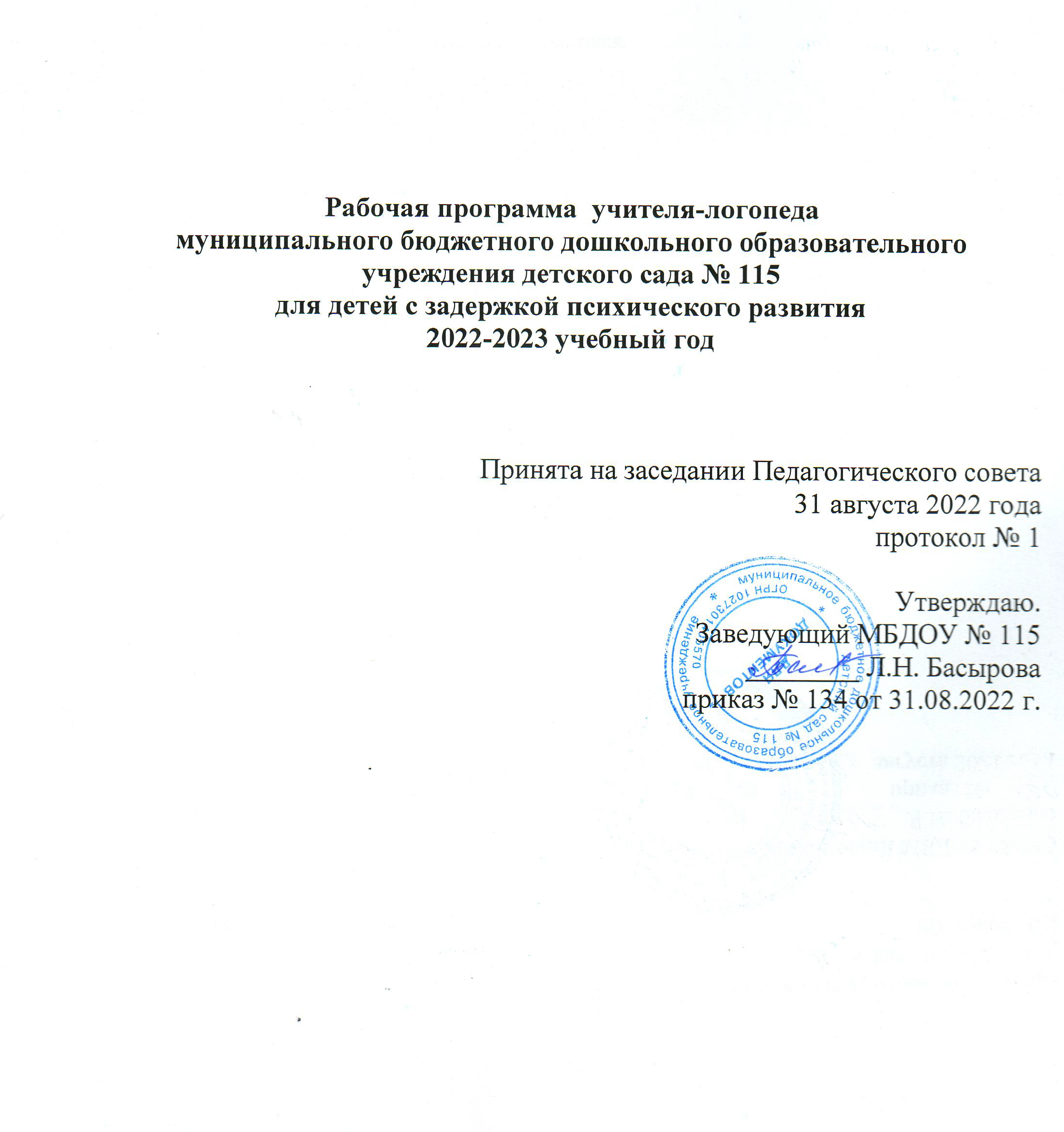 СодержаниеСодержаниеЦЕЛЕВОЙ РАЗДЕЛПояснительная записка…………………………………………………..Цели и задачи реализации программы……………………………Принципы формирования программы……………………………Особенности речевого развития детей с задержкой   психического развития…………………………………………….. Планируемые результаты освоения программы……………………… Педагогическая диагностика……………………………………………СОДЕРЖАТЕЛЬНЫЙ РАЗДЕЛ Содержание коррекционно-развивающей работы  учителя-логопеда………………………………………………………... Формы, методы и средства реализации программы………………….. Взаимодействие учителя-логопеда с педагогами ДОУ…………........ Взаимодействие учителя-логопеда с семьями воспитанников……....ОРГАНИЗАЦИОННЫЙ РАЗДЕЛ Материально-техническое обеспечение, обеспеченность методическими материалами и средствами обучения и воспитания… Программно-методическое обеспечение……………………………… Организация коррекционно-развивающей работы учителя-логопеда с детьми 5–7 лет с задержкой психического развития............................Литература………………………………………………………………………..Приложение………………………………………………………………………344579112021242526283132ЭтапыкоррекционнойработыНаправлениякоррекционнойработыПриёмы логопедического воздействияI этап – подготовительныйЦель: подготовка слухового и речедвигательного анализаторов к постановке звуков. 1. Развитие ручной моторики. Цель: активизация моторных речевых зон головного мозга. I. Упражнения на развитие ловкости, точности, координации, синхронности движений пальцев рук общего характера, включенные в различные виды деятельности: 1. конструирование из кубиков различных построек по образцу, по памяти, произвольно; 2. раскладывание и складывание разборных игрушек; 3. составление предметных разрезных картинок (по образцу, по памяти); 4. складывание из палочек, спичек геометрических фигур, изображений, букв; 5. обведение контуров предметных изображений; 6. раскрашивание контурных изображений предметов цветными карандашами; 7. вырезание цветных фигурок, полосок по контурам; 8. наматывание ниток на катушку, клубок; 9. работа с пластилином; 10. работа с мозаикой; 11. игры с природным материалом (горохом, крупами, камешками, ракушками и т.д.) II. Пальчиковая гимнастика (комплексы). III. Пальчиковые игры без речевого сопровождения. IV. Пальчиковые игры с речевым сопровождением. 2. Развитие неречевого дыхания. Цель: развитие длительного выдоха без участия речи; формирование нижне-реберного, диафрагмального дыхания. Игровые упражнения: ―Пилка дров‖, ―Погреться на морозе‖, ―Надуй игрушку‖, ―Листья шелестят‖, ―Бабочки‖, ―Задуть свечу‖, ―Покатай карандаш‖, ―Костер‖, ―Чайник закипел‖, ―Снежинки летят‖, ―Вертушка‖, ―Лыжники‖ и др. 3. Развитие речевого дыхания и голоса. Цель: развитие речевого дыхания на длительном плавном выдохе, различие высоты, силы, тембра голоса. 1. Игровые голосовые упражнения ―Эхо‖, ―Вьюга‖, ―Дует ветер‖, ―В лесу‖, ―Лесенка‖. 2. Работа со стихотворными текстами. 3. Работа с диалогами. 4. Развитие артикуляционной моторики. Цель: выработка правильных, полноценных движений артикуляторных органов для правильного произношения звуков. 1. Упражнения на развитие мышц лица: а) по подражанию и словесной инструкции (закрывание глаз; зажмуривание правого, левого глаза; поднимание бровей; надувание и втягивание щек и т.д.); б) имитация мимических движений с использованием картинок (упражнения ―Дети загорают‖, ―Подарок‖, ―Кислый лимон‖, ―В зоопарке‖). 2. Гимнастика для челюстей, щек, губ, языка (комплексы упражнений по М.Е. Хватцеву). * Артикуляционная гимнастика включает: а) статические упражнения (―Лопаточка‖, ―Чашечка‖, ―Горка‖ и др.); б) динамические упражнения (―Улыбка‖- ―Трубочка‖, попеременное движение нижней челюсти, ―Маляр‖ и др.). * Развитие артикуляторных движений проводится в 2-х направлениях:а) развитие кинетической основы движений;б) развитие кинестетических ощущений.5. Развитие слухового восприятия и внимания. Цель: подготовка к различению на слух речевых единиц: слов, слогов, звуков; формирование установки на точное восприятие речи окружающих. 1. Упражнения на узнавание неречевых звуков (―Кто хлопал?‖, ―Что звучит?‖, ―Тихо - громко‖ и др.). 2. Упражнения на развитие слухового внимания и восприятия на речевом материале (―Найди картинку‖, ―Близко - далеко‖, ―Хлопки‖, ―Кто летит?‖ и др.) 6. Развитие слухо-моторных координаций (развитие восприятия и воспроизведения ритмических структур). Цель: подготовка к работе над звуко-слоговой структурой слова, над ударением (логическим, фразовым), интонационной выразительностью. 1. Упражнения на оценку ритмов. 2. Упражнения на воспроизведение ритмов: - по слуховому образцу; - по инструкции. Материалом для упражнений служат различные ритмические структуры: - одиночные ―пачки‖; - серии ―пачек‖; - простые ритмы; - акцентированные ритмы. 7. Развитие фонематического восприятия и элементарных форм фонематического анализа. Цель: формирование умения различать слова близкие по звуковому составу, развивать умение выделять звук на фоне слова, первый и последний звук в слове.1. Упражнения на различение слов, близких по звуковому составу (―Найди ошибку‖, ―Подбери картинки‖, ―Найди пару‖, ―Поезд‖ и др.). 2. Упражнения на развитие фонематического анализа (―Подними картинку‖, ―Красный-зеленый-синий‖, ―Угадай, где спрятался звук?‖). Работа проводится на материале звуков, правильно произносимых детьми после уточнения артикуляции и слухового образа звуков.II этап – этап формирования первичных произносительных навыков. I. Постановка звука. Цель: формирование правильного артикуляционного уклада изолированного нарушенного звука. Направления работы: 1. Развитие слухового восприятия. Цель: уточнение слухового образа отрабатываемого звука. 2. Развитие фонематического анализа. Цель: выделение отрабатываемого звука на фоне слова, уточнение его слухопроизносительного образа. 3.Развитие артикуляционной моторики, артикуляционных укладов отрабатываемого звука. Цель: уточнение артикуляции отрабатываемого звука с опорой на зрительное, тактильное восприятие и кинестетические ощущения; отработка каждого элемента необходимого артикуляторного уклада.4. Работа по непосредственной постановке звука.Цель:объединение изолированных артикуляционных элементов в единый артикуляционный уклад.1. Игры и упражнения на уточнение слухового образа отрабатываемого звука: - введение картинки-символа, соотносящейся со звуком; - игры на звукоподражание. 2. Упражнения на выделение звука на фоне слога, слова (проводятся аналогично упражнениям на подготовительном этапе, но речевой материал подбирается на конкретный звук, над которым ведется работ. 3. Упражнения на развитие артикуляторной моторики (определенный комплекс упражнений для губ, щек, челюстей, языка для подготовки правильного произнесения нарушенного звука). 4. Непосредственная постановка звука. При формировании правильного звукопроизношения традиционно соблюдается ряд общих требований к этапам логопедической работы. Существует определённая последовательность введения звуков в речь:сначала ставятся «простые звуки»: А, У, О, И, Э, Ы; Б (Бь), П (Пь), М (Мь), В (Вь), Ф (Фь). после того, как данные звуки появились в самостоятельной речи ребёнка, начинается работа над: Т (Ть), Д (Дь), Н (Нь), К (Кь), Г (Гь), Х (Хь), Й, С (Сь), З (Зь), Ц. следующим этапом вводятся звуки Ш, Ж, Ч, Щ, Л (Ль).и только в самом конце ставится звук Р (Рь).Данная последовательность обусловлена готовностью артикуляционного аппарата к определённому звуку. В индивидуальных случаях последовательность постановки звуков может меняться. Например, если период постановки свистящих звуков (С, З, Ц) затягивается, а язык уже готов к шипящим звукам, то можно попробовать поставить сначала их, а затем вернуться к свистящим. Так же бывают случаи, когда ребёнку, в силу возраста, не удаётся контролировать свои артикуляционные уклады, и он начинает слишком эмоционально реагировать на неудачи, можно перейти к постановке звуков, которые лучше всего ему удаются. Это позволит избежать возникновения негативизма к занятиям.Способы: а) по подражанию (с опорой на слуховой образ, на зрительное, тактильное восприятие и кинестетические ощущения); б) механический (с использованием вспомогательных средств: шпателя, зонда и т.д.); в) от других правильно произносимых звуков; г) от артикуляторного уклада; д) смешанный способ постановки (используются различные способы). II. Автоматизация звука. Цель: закрепление условно-рефлекторных речедвигательных связей на различном речевом материале; введение звука в слоги, слова, предложения, связную речь. Направления работы: 1. Введение звука в слоги, слова, словосочетания, связную речь (основное направление работы). 2. Развитие фонематических процессов (фонематического восприятия, фонематического анализа и синтеза). 3. Работа над просодической стороной речи: над ударением в процессе автоматизации звука в словах и слогах (используются серии слоговых цепочек с перемещающимся ударным слогом); над темпом, ритмом, логическим ударением и интонацией в словосочетании, предложении и связной речи). 4. Словарная работа (обогащение, уточнение, активизация и систематизация словаря). 5. Совершенствование грамматического строя речи.1. Упражнения на имитацию слогов с отрабатываемым звуком: а) прямых открытых слогов – обратных слогов (при автоматизации щелевых звуков); б) обратных слогов – прямых открытых слогов (при автоматизации смычных и аффрикат). 2. Упражнения на автоматизацию звука в словах: имитация, игры с называнием картинок и натуральных предметов: а) звук в начале слова; б) звук в конце слова;           в простых односложных словахв) звук в середине слова; г) звук в односложных словах со стечением согласных; д) звук в начале слова;                    в простых двусложныхе) звук в середине, конце слова;    словах ж) звук в двусложных словах со стечением согласных; з) автоматизация звука в трехсложных словах без стечения согласных; и) автоматизация звука в трехсложных словах со стечением согласных. 3. Автоматизация в словосочетаниях. 4. Автоматизация в чистоговорках. 5. Автоматизация звука в предложениях (с постепенным усложнением структуры предложения и речевого материала). 6. Автоматизация в связной речи. Приемы работы при автоматизации звука в словосочетаниях, предложениях, связной речи: имитация речевых высказываний; заучивание чистоговорок, поговорок, пословиц и стихотворений; пересказ рассказов, составление предложений и рассказов по серии сюжетных картинок, по сюжетной картинке; дидактические игры.III. Дифференциация звуков речи. (Проводится, если ребенок заменяет или смешивает звуки в речи). Цель: развитие слуховой дифференциации, закрепление произносительной дифференциации, формирование фонематического анализа и синтеза. Подэтапы: 1. Предварительный этап работы над каждым из смешиваемых звуков. Цель: уточнить произносительный и слуховой образ каждого из смешиваемых звуков.2. Этап слуховой и произносительной дифференциации смешиваемых звуков.Цель: сравнение конкретных смешиваемых звуков в произносительном и слуховом плане.1. Упражнения первого подэтапа. а) Уточнение артикуляции звука с опорой на зрительное, слуховое, тактильное восприятие, кинестетические ощущения (упражнения при постановке звука). б) Игры и упражнения на уточнение слухового образа звука (картинка-символ, игры на звукоподражание). в) Выделение звука на фоне слога (―Красный – зелёный‖). г) Выделение звука на фоне слова (исключаются слова со звуками, сходными акустически и смешиваемые в произношении). ―Подними цветной кружок на заданный звук‖, ―Назови картинки (придумай слова), где есть заданный звук‖. д) Определение места звука в слове: в начале, в середине, в конце слова. е) Выделение слова с данным звуком из предложения. 2. Упражнения второго подэтапа (речевой материал включает слова со смешиваемыми звуками). а) Дифференциация звуков в слогах (повторение слогов со звуками, выделение звуков из слогов с поднятием кружка-символа, придумывание слогов со звуками, преобразование слогов).б) Дифференциация звуков в словах (определение звука в словах, места звука, работа с картинками – омонимами и др. упр.).в) Дифференциация звуков в предложениях (аналогично упражнениям первого подэтапа, но включаются оба смешиваемых звука).г) Дифференциация звуков в связной речи (работа с картинками, стихами, короткими текстами).III этап – этап формирования коммуникативных умений и навыков. Цель: сформировать у ребенка умения и навыки правильного употребления звуков речи во всех ситуациях общения. 1. Развитие умения использовать автоматизированные и отдифференцированные на специально подобранном материале звуки в самостоятельной речи ребёнка. 2. Формирование способности контролировать своё умение правильного произнесения звуков в спонтанной речи. Заучивание стихов, диалогов, составление предложений, рассказов по картинкам, пересказы коротких текстов, где частотность данного звука не превышает нормального его распределения в естественной речи. Неделя№Лексико-семантические группыСентябрь:  с … по … – обследованиеСентябрь:  с … по … – обследование1Овощи.                                                         2Фрукты.3Деревья.4Грибы.                                                           5Осень.                                                              6Перелетные птицы.                                                                                            7Семья. Наше тело и предметы гигиены.                                         8Одежда.9Обувь и головные уборы.                                                              10Домашние животные.                                                                  11Дикие животные.                                                                                           12Домашние птицы.13Зимующие птицы.                                                                                          14Зима. Зимние забавы.                                                                                    15Посуда.16Новый год. Игрушки.  Январь:  с … по … – обследованиеЯнварь:  с … по … – обследование17Продукты питания.18Электроприборы.19Мебель.20Мужские профессии.21Женские профессии.                                    228 Марта. Мамин праздник.                                             23Весна. Признаки весны.24Наш дом.25Транспорт – 1.26Транспорт – 2.27Наша улица.28Наш город.29Насекомые.                                                              30Цветы.31Ягоды.32Лето. Летние игры.Май: с … по … – обследованиеМай: с … по … – обследованиеНеделя№Лексико-семантические группыСентябрь:  с … по … – обследованиеСентябрь:  с … по … – обследование1Овощи – фрукты                                                          2Деревья и кустарники3Грибы                                                                                                                                                                             4Время года – осень 5Перелетные птицы                                                                                                                6Одежда. Обувь. Головные уборы.                                                                                           7Мебель  8Электроприборы                                                9Инструменты                                                              10Посуда11Продукты питания                                                                                         12Домашние животные                                               13Дикие животные                                                                                         14Домашние птицы                                                                                                                                            15Зимующие птицы                                     16Праздник новогодней елкиЯнварь:  с … по … – обследованиеЯнварь:  с … по … – обследование17Зима, зимние забавы18Животные и птицы холодных стран                                                        19Животные и птицы жарких стран20Моя семья21Мужские профессии22Весна. Праздник 8 Марта.23Профессии наших мам24Транспорт - 125Транспорт - 226Наш дом. Наша улица.27Наш город28Наша страна29Школа, школьные принадлежности30Цветы. Ягоды.                                                              31Насекомые32Лето. Летние игры.Май: с … по … – обследованиеМай: с … по … – обследование1ПрограммыОт рождения до школы. Примерная общеобразовательная программа дошкольного образования / Под ред. Н. Е. Вераксы, Т. С. Комаровой, М.А. Васильевой. — М.: МОЗАИКА-СИНТЕЗ, 2014. – 333 с. Подготовка к школе детей с задержкой психического развития. Книга 1 / Под общей ред. С.Г. Шевченко. - М.: Школьная Пресса, 2005. – 96 с. Филичева Т.Б., Чиркина Г.В., Туманова Т.В. Коррекция нарушений речи // Программы дошкольных образовательных учреждений компенсирующего вида для детей с нарушениями речи. – М.: Просвещение, 2008. – 207с.2Методическое обеспечение Агранович З.Е. Коррекция нарушений звуко-слоговой структуры слов у детей. - М.: Детство-Пресс, 2014.Архипова Е.Ф. «Коррекционно-логопедическая работа по преодолению стертой дизартрии». - М.: «Астрель», 2008.Баскакина И.В. Лынская М.И. Логопедические игры. Свистелочка. – М.: Айрис-Пресс, 2016.Баскакина И.В., Лынская М.И. Логопедические игры. Звенелочка. – М.: Айрис-Пресс, 2016.Богомолова А.И. Нарушение произношения у детей. - СПб.: Библиополис, 1994.Воспитание и обучение детей дошкольного возраста с общим недоразвитием речи. Программно-методические рекомендации / Т.Б. Филичева, Т.В. Туманова, Г.В. Чиркина. - М.: Дрофа, 2010.Егорова О.В. Звуки Т, ТЬ, Д, ДЬ. Речевой материал и игры по автоматизации и дифференциации звуков у детей 5-7 лет. — М.: Гном и Д, 2008.Егорова О.В. Звуки Ф, ФЬ, В, ВЬ. Речевой материал и игры по автоматизации и дифференциации звуков у детей 5-7 лет. — М.: Гном и Д, 2008.Егорова О.В. Звуки П, ПЬ, Б, БЬ. Речевой материал и игры по автоматизации и дифференциации звуков у детей 5-7 лет. — М.: Гном и Д, 2008.Егорова О.В. Звуки М, МЬ, Н, НЬ. Речевой материал и игры по автоматизации и дифференциации звуков у детей 5-7 лет. — М.: Гном и Д, 2008.Жихарева-Норкина Ю.Б. Домашняя тетрадь для логопедических занятий с детьми. Пособие для логопедов и родителей в девяти выпусках. – М.: Владос, 2014.Жукова Н.С., Мастюкова Е.М., Филичева Т.Б. Преодоление общего недоразвития речи у дошкольников – М.: Просвещение, 1990.Коноваленко В.В., Коноваленко С.В. Дидактический материал по коррекции произношения звуков К, КЬ, Г, ГЬ, Х, ХЬ. – М.: ГНОМ-ПРЕСС, 1999.Коноваленко В.В., Коноваленко С.В. Дидактический материал по коррекции произношения звука Й. – М.: ГНОМ-ПРЕСС, 1999.Коноваленко В.В., Коноваленко С.В. Коррекция произношения звуков Н, Т, Д. Дидактический материал. – М.: ГНОМ и Д, 2005.Коноваленко В.В., Коноваленко С.В. Индивидуально-подгрупповая работа с детьми по коррекции звукопроизношения. М.: 1998.Крупенчук О.И. Научите меня говорить правильно. – СПб.: Литера, 2012.Лопухина И.С. Логопедия – 550 занимательных упражнений для развития речи. - М.: Аквариум, 1996.Новоторцева Н. В. Развитие речи детей. – Ярославль: Академия развития, 1996.Пожиленко Е.А. Волшебный мир звуков и слов (Пособие для логопедов). - М.: ВЛАДОС, 2001.Савицкая Н.М. Логопедические игры и упражнения на каждый день. – СПб.: Литера, 2012.Селиверстов В.И. Речевые игры с детьми, М.: Владос, 1994.Теремкова Н.Э. Логопедические домашние задания для детей 5-7 лет с ОНР. Альбомы 1, 2, 3 - М.: Гном, 2016.Ткаченко Т.А. Коррекция нарушений слоговой структуры слова. Альбом для индивидуальной работы с детьми 4—6 лет к пособиям «Учим говорить правильно». - М.: ГНОМ и Д, 2002.Туманова ТВ. Формирование звукопроизношения у дошкольников, М.: ГНОМ-ПРЕСС, 1999.Четверушкина Н. С. Слоговая структура слова: система коррекционных упражнений для детей 5-7 лет. Практическое пособие для логопедов, воспитателей и родителей. - М.: ГНОМ-ПРЕСС, 2006.СрокиСодержание работы1 сентября – 15 сентябряДиагностика речевого развития детей. Заполнение протоколов первичного обследования, сводной таблицы, личных дел и другой документации логопедического кабинета. Составление индивидуальных маршрутов развития детей.15 сентября – 15 маяПодгрупповые (микрогруппы), индивидуальные занятия по расписанию.2 первые недели январяМониторинговая диагностика речевого развития детей.15 мая – 31 маяИтоговая диагностика речевого развития детей. Заполнение документации.